Current Events: News Article AssignmentThe purpose of this project is to inform students about current news events as they relate to business.The outline for this assignment is as follows:      Find 5 news articles relating to Business. You can use online sources or paper copies     Using a medium of your choice, summarize the news articles (IN YOUR OWN WORDS)provide thoughts on why it is important to our society and how it might affect your life or someone you know.	make sure to include complete publication information (source, date author)You can choose a report, powerpoint/Prezi, scrapbook, video, website, or anything else approved by the teacher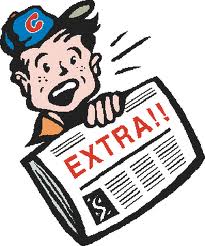 Double check that your assignment is:•	free from any spelling and grammatical errors•	complete in your summary and thoughts •	neat and organizedMarking Scheme for Newspaper Assignment		Sharing of Article Summary to the Class		/5 COMMSpelling/Grammar						/3 COMMArticles properly referenced				/2 COMMQuality of Summary and Thoughts		 	/10 TIUnderstanding of article 					/10 KUTOTAL:     /30